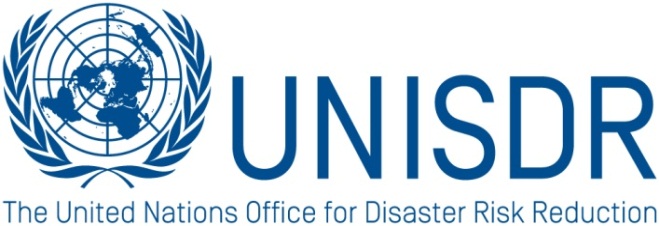 Post-HFA Consultation18-19 June, San JoseCosta RicaTowards suggested indicators for the new HFA frameworkUNISDR 		Regional Office for the AmericasCEPREDENAC 	Executive Secretariat of the Central American Coordination Centre for the Prevention of Natural Disasters.In the context of  the II Consultative Forum of the Central American Policy on Integral Disaster Management (PCGIR for its Spanish acronym) held 18-19 June in Costa Rica,  UNISDR ROAM jointly with the Executive Secretariat of the Central American Coordination Centre for the Prevention of  Natural Disasters (CEPREDENAC),  organized an post HFA consultation with  more than 120 representatives of national disaster risk management organizations, IGO’s, technical institutions, international organizations, donors and civil society of 6 countries of Central America. The consultation was designed around the main elements identified in the synthesis report of the first phase of the HFA2 consultations, the Chair’s Summary of the GP13, and the main elements of the Central American Policy of Integral Risk Management (PCGIR). Participants organized the discussions around suggested indicators for a new HFA Framework, under the main thematic pillars of the PCGIR  : investment and recovery; social compensation; environment and CC; land use planning and governance; disaster management as new priorities for consideration in the HFA2. The results of the discussions and indicators for a new HFA framework are summarized in the following pages:Roundtable 1Suggested indicators Comments :Participants highlighted the need to advance in application of risk analysis in order to be able to identify the advantages in economic terms of investing in disaster risk reduction.The participants pointed out the need of examples and regional knowledge exchanges of applied cost benefit analysis of DRR investment in the region as an important instrument of advocacy for DRR  budget allocations in the Ministries of Planning/Finances.Participants mentioned that only few countries in the Central American region regularly update a database of national assets in key areas of water, energy, transport. Such inventory is necessary as part of the process of a cost benefit analysis and could be translated into a specific indicator.Roundtable 2Suggested indicatorsComments :Participants highlighted the need of explicit sectoral indicators.The process of integrating DRR in sector planning requires further capacity development and experience exchanges with relevant partners. Roundtable 3Comments :Participants suggested that indicators in this pillar should measure country efforts for the integration of Global and regional initiatives of Climate Change and DRR into unified   policies at the country level. Thus the indicators proposed are oriented to identify how governments integrate both concepts (DRR and CCA) in the policy instruments and develop relevant reporting mechanisms.Roundtable IVRoundtable 5Participants highlighted the advances that national governments have made in different aspects of response and preparation: EWS, response mechanisms, development of legal frameworks, loss and damage protocols. However, indicated the need to strengthen and furthering these mechanisms at the local level and make regular assessment of the timeliness of responses provided and capacities.The representatives recognized the value of  the development of drills and simulations at national and local level, however there exist the need to establish standard  procedures to measure impact of the drills in reducing disaster losses. Participants highlighted the need to reinforce the need of legal frameworks that make mandatory the establishment of contingency plans at the sector level (education, health, water and sanitation, power and electricity, agriculture). Pillar I : Disaster Risk Reduction investment for sustainable economic development.Methodologies of risk analysis applied for regional, national, local and sectorial project investment planning. Pillar I : Disaster Risk Reduction investment for sustainable economic development.Percentage of the public investment oriented to disaster risk reduction.Pillar I : Disaster Risk Reduction investment for sustainable economic development.Existence of mechanisms of participatory approach in the process of identification of public and private investment for DRR.Pillar I : Disaster Risk Reduction investment for sustainable economic development.Mechanism of public investment tracking and investment evaluation for DRR established.Pillar I : Disaster Risk Reduction investment for sustainable economic development.Existence of budgetary policies with specific guidelines to incorporate DRR in sectoral budgets.Pillar I : Disaster Risk Reduction investment for sustainable economic development.Structure of disaster risk reduction  budget classifiers establishedPillar I : Disaster Risk Reduction investment for sustainable economic development.Percentage of public investment applied to reduce vulnerability per sector.Pillar I : Disaster Risk Reduction investment for sustainable economic development.Existence of  disaster risk  project assessment criteria established at the sectoral/ministerial levels Pillar II : Development and social support to reduce vulnerability . Number of sectoral development plans include disaster risk reduction goals.Pillar II : Development and social support to reduce vulnerability . The education (formal and non-formal) sector plans include disaster risk reduction considerations.Pillar II : Development and social support to reduce vulnerability . Land use planning and building regulations incorporate disaster risk reduction considerations.   Pillar II : Development and social support to reduce vulnerability . Disaster risk considerations integrated in the planning of water  and basic social servicesPillar II : Development and social support to reduce vulnerability . Existence of mechanisms to follow up disaster risk reduction goals at the national level.Pillar III.  Climate change and environment  Existence of participatory mechanisms in the formulation and management of DRR, Integral management of Hydric Resources  and CCPillar III.  Climate change and environment  Public and private investment (national and local) incorporate DRR,   Integral Hydric Resource Management and Climate Change. Pillar III.  Climate change and environment  Existence of a single policy framework that integrates National Adaptation Plans and Disaster Risk Reduction plans.Pillar III.  Climate change and environment  HFA2 follow up mechanisms  report on climatic change adaptation and climatic risks. Pillar III.  Climate change and environment  Existence of National communication plans of climatic change that incorporate reporting on disaster risk reduction. Pillar IV  : Land use planning and governance.Existence regulatory frameworks that integrate disaster risk reduction and climate change adaptation in land use plans at the national and at the local level.Pillar IV  : Land use planning and governance.Extent to which municipal development plans include disaster risk reduction goals. Pillar IV  : Land use planning and governance.Existence of  tracking mechanisms to follow up investment on DRR at the local level .  Pillar IV  : Land use planning and governance.National DRR legal frameworks consider explicit responsibilities and budget allocation for disaster risk reduction at the municipal/local levels.  Pillar V : Disaster response management and recovery Existence of  disaster management legal frameworks for response and recovery at the national and local levels. Pillar V : Disaster response management and recovery Existence of standard protocols for  loss and damage evaluation at the national and subnational level. Pillar V : Disaster response management and recovery Existence of effective procedures for information exchange (among countries in a sub-region) and between national and local governments during situations of disasters.Pillar V : Disaster response management and recovery Existence of trans-boundary information exchange and response cooperation agreements between countries in a sub-regional context.Pillar V : Disaster response management and recovery Existence of preparedness and contingency plans integrated in the sector plans.Pillar V : Disaster response management and recovery Existence of capacity building programmes for preparation and  response at the national and regional levels.Pillar V : Disaster response management and recovery Existence of national legal frameworks for the coordination and mobilization of international aid. Pillar V : Disaster response management and recovery Existence of national recovery plans or recovery strategies as part of the disaster risk reduction strategies. Pillar V : Disaster response management and recovery Existence of explicit allocations for disaster related contingencies, emergencies, and preparation in national budgets.Pillar V : Disaster response management and recovery Existence of  country financial management strategies  for risk retention.Pillar V : Disaster response management and recovery Existence of mechanisms of financial reserves that integrate response,  mitigation and preparation.